 SGP OBERLOHBERG E.V.
 Tennisabteilung 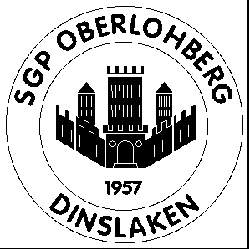    Gärtnerstr. 115, 46539 Dinslaken            Internet: SGPO.de/tennis    Tel. 015116819824 Fax. 02064/473186  e-mail: kontakt@sgpo.de    Abteilungsleiter: Dr. Ingo Tenberg   Kassierer: Heinz Schröder Tel. 02064 770240   Anmeldung Saisonticket 2020
Hiermit beantrage ich ein Saisonticket für die Spielzeit 2020 zum Preis von 63,00€  (Kind bis 14 Jahre: 45,00€, und Ehepaar: 90,00€). Der zusätzliche Beitrag für den Hauptverein entfällt.Dieses Ticket berechtigt den Inhaber zur uneingeschränkten Teilnahme am Spielbetrieb und an Veranstaltungen der Tennisabteilung während der Saison 2020 (ca. April bis Oktober). Das Ticket ist nur einmal pro Person ausstellbar und nicht übertragbar. _____________ 	____________________________________ 
 Datum 			Unterschrift
			________________________________________			des Erziehungsberechtigten bei Minderjährigen 
Erteilung eines SEPA-Lastschriftsmandats Zahlungsempfänger: SGP Oberlohberg e.V. 	Gläubiger-ID: DE39ZZZ00000489311 Mandatsreferenz: (wird von der SGP ausgefüllt und per E-Mail oder wenn nicht vorhanden auf dem Postweg nachgereicht) NameVornameGeburtsdatumStraße, Nr.PLZ,OrtE-mail:E-mail:E-mail:  SEPA-Lastschriftsmandat: Ich ermächtige die SGP Oberlohberg, Zahlungen von meinem Konto 
  mittels Lastschrift einzuziehen. Zugleich weise ich mein Kreditinstitut an, die von der SGP  
  Oberlohberg auf mein Konto gezogenen Lastschriften einzulösen. 
  IBAN: DE    
___________________________________________ 
 ____________________________________________ Name und Anschrift des Kontoinhabers (falls abweichend)Vielen Dank für ihr Interesse an unserer Tennisabteilung. Für Nachfragen stehe ich gerne zur Verfügung.Rainer Heiermann (stellvertr. Abteilungsleiter)Tel. 02064 82070  Mail: rainer.heiermann@online.de